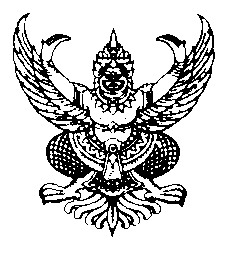 ประกาศองค์การบริหารส่วนตำบลบึงนครเรื่อง  ยกเลิกการใช้สำเนาบัตรประจำตัวประชาชนและสำเนาทะเบียนบ้านหรือสำเนาเอกสารอื่นๆ  เพื่อการติดต่อ          ทำธุรกรรมในที่ทำการองค์การบริหารส่วนตำบลบึงนคร..........................................		ตามข้อ ๑๗  ของคำสั่งหัวหน้าคณะรักษาความสงบแห่งชาติ ที่  ๒๑/๒๕๖๐  เรื่อง  การแก้ไขเพิ่มเติมกฎหมายเพื่อการอำนวยความสะดวกในการประกอบธุรกิจ ลงวันที่ ๔ เมษายน พ.ศ. ๒๕๖๐ และตามมติคณะกรรมการขับเคลื่อนการปฏิรูปเพื่อรองรับการปรับเปลี่ยนตามนโยบาย Thailand ๔.๐  ครั้งที่ ๑/๒๕๖๑  เมื่อวันที่ ๓๐ เมษายน ๒๕๖๑  โดยมีนายกรัฐมนตรีเป็นประธาน มีมติให้ยกเลิกการใช้สำเนาบัตรประจำตัวประชาชนและสำเนาทะเบียนบ้านเพื่อรองรับการเป็นรัฐบาลดิจิทัล  ประกอบกับในการประชุมคณะรัฐมนตรี  เมื่อวันที่  ๒ ตุลาคม  ๒๕๖๑  มีมติเห็นชอบมาตรการอำนวยความสะดวกและลดภาระของประชาชน (การไม่เรียกสำเนาเอกสารที่ทางราชการออกให้จากประชาชน)  ตามที่สำนักงาน ก.พ.ร. เสนอ นั้น		เพื่อให้การปฏิบัติราชการตามพระราชบัญญัติการอำนวยความสะดวกในการพิจารณาอนุญาตของทางราชการ พ.ศ. ๒๕๕๘  และกฎหมายอื่นที่อยู่ในอำนาจและเป็นหน้าที่ขององค์การบริหารส่วนตำบลบึงนคร เป็นไปตามคำสั่งหัวหน้าคณะรักษาความสงบแห่งชาติและมาตรการดังกล่าวอันเป็นการอำนวยความสะดวกและลดภาระของประชาชน  จึงให้ยกเลิกการใช้สำเนาเอกสารที่ทางราชการออกให้ประชาชน  ซึ่งนายกองค์การบริหารส่วนตำบลบึงนคร ได้มีคำสั่งให้พนักงานเจ้าหน้าที่ถือปฏิบัติโดยเคร่งครัดไปแล้ว ดังนี้ห้ามพนักงานเจ้าหน้าที่เรียกสำเนาเอกสารบัตรประจำตัวประชาชนและสำเนาทะเบียนบ้านหรือสำเนาเอกสารอื่นๆ  เพื่อติดต่อทำธุรกรรมในความรับผิดชอบขององค์การบริหารส่วนตำบลบึงนครกรณีจำเป็นต้องใช้เอกสารอื่นที่ทางราชการออกให้ในการสอบสวนและตรวจสอบเพื่อประกอบคำขอจดทะเบียนสิทธิและนิติกรรม/ธุรกรรมเกี่ยวกับอสังหาริมทรัพย์ การขุดดินและถมดิน/การเรียกเก็บภาษีบำรุง/การจดทะเบียนเพื่อยื่นคำขอรับเงินเบี้ยยังชีพผู้สูงอายุ คนพิการและผู้ป่วยเอดส์และธุรกรรมอื่นๆ ที่เกี่ยวข้องกับกระบวนงานสำหรับคู่มือประชาชน ให้พนักงานเจ้าหน้าที่แจ้งหน่วยงานราชการที่เป็นผู้ออกเอกสารทางราชการดังกล่าว เพื่อจัดส่งข้อมูลหรือสำเนาเอกสารทางราชการนั้นมาเพื่อใช้ประกอบคำขอ เว้นแต่ผู้ขอมีความประสงค์ที่จะนำเอกสารราชการนั้นมาแสดงต่อพนักงานเจ้าหน้าที่เพื่อประกอบคำขอด้วยตนเองกรณีจำเป็นต้องคัดสำเนารายการทะเบียนบ้าน และบัตรประจำตัวประชาชนหรือเอกสารราชการอื่น เพื่อประโยชน์ในการปฏิบัติราชการขององค์การบริหารส่วนตำบลบึงนคร ให้พนักงานเจ้าหน้าที่        เป็นผู้จัดทำสำเนาเอกสารดังกล่าวขึ้นเองและห้ามมิให้เรียกเก็บค่าใช้จ่ายที่เกิดขึ้นจากการทำสำเนาดังกล่าวนั้นจาก  ผู้ขอทำธุรกรรมในความรับผิดชอบขององค์การบริหารส่วนตำบลบึงนครกรณีมอบอำนาจให้บุคคลอื่นดำเนินการแทน ให้ใช้สำเนาบัตรประจำตัวประชาชนของผู้มอบอำนาจพร้อมลงนามรับรองสำเนาถูกต้อง			ประกาศ  ณ  วันที่  ๑๐  เมษายน  พ.ศ.  ๒๕๖๓(นายวรพงษ์   อารีเอื้อ)ปลัดองค์การบริหารส่วนตำบลบึงนคร ปฏิบัติหน้าที่นายกองค์การบริหารส่วนตำบลบึงนคร